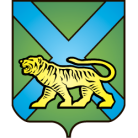 ТЕРРИТОРИАЛЬНАЯ ИЗБИРАТЕЛЬНАЯ КОМИССИЯ
ГОРОДА УССУРИЙСКАРЕШЕНИЕг. Уссурийск
Об освобождении от должностипредседателя участковой избирательной комиссии избирательного участка№ 2856 Банновой Л.В.Рассмотрев материалы в отношении председателя участковой избирательной комиссии № 2856 Банновой Людмилы Владимировны избирательного участка №2856, в соответствии со статьей 27 и пунктом 8 статьи  31 Избирательного кодекса Приморского края, территориальная избирательная комиссия города УссурийскаРЕШИЛА:1. Освободить Баннову Людмилу Владимировну от должности председателя участковой избирательной комиссии избирательного участка № 2856 до истечения срока полномочий.2. Направить настоящее решение в участковую избирательную комиссию избирательного участка № 2856 для сведения.3.Разместить настоящее решение на официальном сайте администрации Уссурийского городского округа в разделе «Территориальная избирательная комиссия города Уссурийска» в информационно-телекоммуникационной сети «Интернет».Заместитель председателя комиссии		                                              В.О.Гаврилов	Секретарь комиссии				                         		Н.М.Божко20 сентября 2019 года           № 239/1580